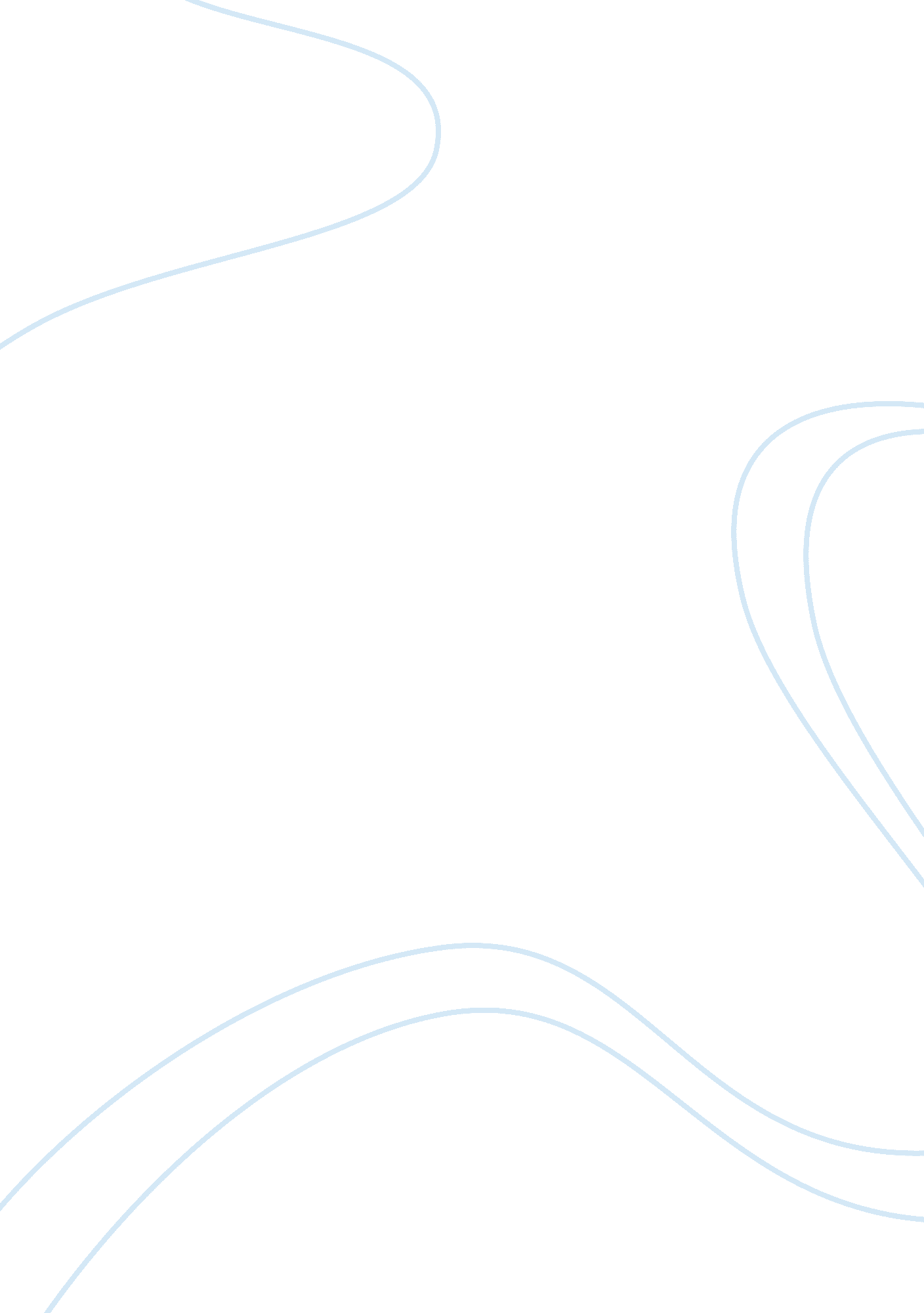 Example of senior apartment essayBusiness, Company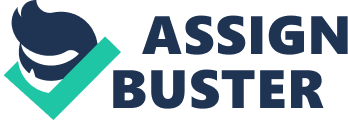 Introduction With divorce rates in Canada reportedly hitting a record 50% as rated by some agencies, the need to have a proper housing for women (and, partly, men) who move out of their marriages for various reasons is increasingly becoming a hot issue. Besides, every passing day, there are stories about people who, due to lack of proper planning for their finances, end up not having proper housing. The worst affected are old men and women, mostly over the age of 60, who due to their old age are unable to secure jobs after retirement to enable them make up of the lost money they once had. In the same light, it is also openly acknowledged that there are scores of women aged 65 years and above currently lacking decent housing because lower retirement income just like there is another fraction who for one reason or another are outliving their financial resources. In the hierarchy of needs, Maslow places shelter in the first group if needs; it can only be inferred that shelter is one of the most important needs (together with food, water, clothing among others) for human beings regardless of their ages. This statement, therefore, underscores the fact that there is a need for people, who for varied reasons, some of which are highlighted above, to be given a chance to own houses. It is in the spirit of helping the above group of people (older men and women who lack proper housing) get affordable and luxurious housing that Second Spring Company- a company that strive to built varied types of apartments that meet the various needs of a diverse market, in terms of taste and preference, is established. 